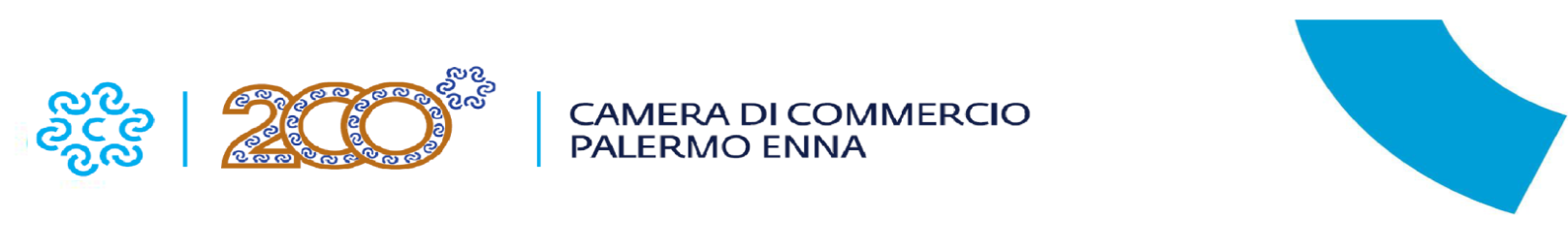 Si avvisa la Spett.le Utenza che potranno essere richiesti “Avvisi di Pagamento” alle mail sottoindicate.Nella mail dovranno essere indicati i seguenti dati:Oggetto della richiestaCodice fiscaleNome Cognome destinatarioIndirizzo destinatarioMail cui inoltrare l’avviso di pagamentoSERVIZIOE-MAIL DI RIFERIMENTOEsami, periti ed esperti, raccomandatari marittimisilvana.pitarresi@paen.camcom.it Firma Digitaletommaso.lopresti@paen.camcom.itCronotachigrafi digitalifabio.deninnis@paen.camcom.itpierluigimusiari@paen.camcom.itCertificati e visuremarco.panarese@paen.camcom.itVidimazione libricristofaro.cilluffo@paen.camcom.itangelo.nuccio@paen.camcom.itAlbo Gestori Ambientali – Sezione Siciliamaurizio.morvillo@paen.camcom.itUfficio Tributi (Diritto Annuale)diritto.annuale@paen.camcom.itFornitura carta filigranata e bollini Telematicotommaso.lopresti@paen.camcom.itUfficio Metrico – Brevetti e Marchigabriella.ferla@paen.camcom.itfabio.deninnis@paen.camcom.itsilvio.milazzo@paen.camcom.itgaetano.lopresti@paen.camcom.itDeposito Listini Prezzimario.cricchio@paen.camcom.itProtesticiro.coniglio@paen.camcom.itgiuseppe.giambrone@paen.camcom.itstefania.damore@paen.camcom.itSegreteria Mediazione/Conciliazionegiuseppe.giambrone@paen.camcom.itstefania.damore@paen.camcom.itCommercio esteroantonio.pagano@paen.camcom.it